РОССИЙСКАЯ ФЕДЕРАЦИЯОРЛОВСКАЯ ОБЛАСТЬКОРСАКОВСКИЙ РАЙОН АДМИНИСТРАЦИИ КОРСАКОВСКОГО  СЕЛЬСКОГО ПОСЕЛЕНИЯПОСТАНОВЛЕНИЕ«28»  февраля  2019  г.		                                                          № 12с.КорсаковоО внесении изменений в  муниципальную   программу«Формирование современной  городской среды на 2018-2022 годы».         В соответствии с протоколом заседения Совета при Президенте Российской Федерации по стратегическому развитию и национальным проектам  12 от 24.09.2018 года,  ПОСТАНОВЛЯЮ:1. Внести изменения в  муниципальную программу «Формирование современной  городской среды  на 2018-2022 годы» ,утвержденным   Постановлением № 32 а  от 20.10.2017г, изложив  в новой редакции (прилагается).2. Настоящее постановление вступает в силу с 01 февраля 2019 года.4. Контроль за исполнением настоящего постановления возложить на заместителя главы администрации И.А.Эфендиеву.Глава сельского поселения                                                      А.А.Савин            	Муниципальная программа Корсаковского сельского поселенияКорсаковского  района Орловской области«Формирование современной  городской среды»на 2018-2024 годыП А С П О Р Т  муниципальной программы  Корсаковского сельского поселенияКорсаковского района Орловской области«Формирование современной  городской среды   на 2018-2024 годы»Раздел 1. Основные  характеристики реализации муниципальной ПрограммыПроект «Формирование комфортной городской среды» - это комплекс мероприятий, направленных на создание условий для обеспечения благоприятных, безопасных и доступных условий проживания населения в муниципальных образованиях. Городская среда должна соответствовать санитарным и гигиеническим нормам, а также иметь завершенный, привлекательный и эстетичный внешний вид. Создание современной городской среды включает в себя проведение работ по благоустройству дворовых территорий и наиболее посещаемых общественных пространств (устройство детских и спортивных площадок, зон отдыха, парковок и автостоянок, набережных, озеленение территорий, устройство наружного освещения и т.д.).Настоящая Программа разрабатывается с целью повышения уровня комфортности жизнедеятельности граждан посредством благоустройства дворовых территорий, а также наиболее посещаемых муниципальных территорий общественного пользования населением города Орла в соответствии с:- Паспортом приоритетного проекта «Формирование комфортной городской среды», утвержденным протоколом от 18.04.2017 №5 Президиума Совета при Президенте Российской Федерации по стратегическому развитию и приоритетным проектам;- Указом Президента РФ от 07.05.2018 №204 «О национальных целях и стратегических задачах развития Российской Федерации на период до 2024 года»;- постановлением Правительства Российской Федерации от 30.12.2017 №1710 «Об утверждении государственной программы Российской Федерации «Обеспечение доступным и комфортным жильем и коммунальными услугами граждан Российской Федерации»;- приказом Министерства строительства и жилищно-коммунального хозяйства Российской Федерации от 06.04.2017 №691/пр «Об утверждении методических рекомендаций по подготовке государственных программ субъектов Российской Федерации и муниципальных программ формирования современной городской среды в рамках реализации приоритетного проекта «Формирование комфортной городской среды» на 2018 - 2022 годы»;- приказом Министерства строительства и жилищно-коммунального хозяйства Российской Федерации от 13.04.2017 №711/пр «Об утверждении методических рекомендаций для подготовки правил благоустройства территорий поселений, городских округов, внутригородских районов»;Под дворовыми территориями многоквартирных домов понимается совокупность территорий, прилегающих к многоквартирным домам, с расположенными на них объектами, предназначенными для обслуживания и эксплуатации таких домов, и элементами благоустройства таких территорий, в том числе местами стоянки автотранспортных средств, тротуарами и автомобильными дорогами, включая автомобильные дороги, образующие подъезды к территориям, прилегающим к многоквартирным домам.Под  общественными территориями подразумеваются территории, которыми беспрепятственно пользуется неограниченный круг лиц. Общественные территории - это площади, улицы, пешеходные зоны, скверы, парки, зоны отдыха, территории памятников истории и культуры и иное.Благоустройство территории – деятельность по реализации комплекса мероприятий, установленного правилами благоустройства территории муниципального образования, направленная на обеспечение и повышение комфортности условий проживания граждан, по поддержанию и улучшению санитарного и эстетического состояния территории муниципального образования, по содержанию территорий населенных пунктов и расположенных на таких территориях объектов, в том числе территорий общего пользования, земельных участков, зданий, строений, сооружений, прилегающих Прилегающая территория – территория общего пользования, которая прилегает к зданию, строению, сооружению, земельному участку в случае, если такой земельный участок образован, и границы которой определены правилами благоустройства территории муниципального образования в соответствии с порядком, установленным законом субъекта Российской Федерации.Элементы благоустройства – декоративные, технические, планировочные, конструктивные устройства, элементы озеленения, различные виды оборудования и оформления, в том числе фасадов зданий, строений, сооружений, малые архитектурные формы, не капитальные нестационарные строения и сооружения, информационные щиты и указатели, применяемые как составные части благоустройства территории.В целях реализации принципа системности подхода в рамках формирования и реализации Программы осуществляется инвентаризация уровня благоустройства дворовых территорий, общественных территорий, территорий индивидуальной жилой застройки и территорий в ведении юридических лиц и индивидуальных предпринимателей.Порядок и сроки представления, рассмотрения и оценки предложений заинтересованных лиц о включении дворовых и общественных территорий в муниципальные программы устанавливается постановлением Администрации Корсаковского сельского поселения № 28б от 01.08.2017 .Мероприятия по благоустройству дворовых и общественных территорий в рамках Программы направлены на создание и поддержание функционально, экологически и эстетически организованной городской среды, улучшение содержания и безопасности благоустраиваемых территорий, в том числе создание безбарьерной среды для маломобильных групп населения.Реализация Программы позволит улучшить условия городской среды, повысить комфортность проживания и отдыха населения , обеспечить более эффективную эксплуатацию жилых домов, а также наиболее посещаемых общественных мест, улучшить условия для отдыха и занятий спортом.Раздел 2. Приоритеты муниципальной политики в сфере реализации Программы,цели, задачи ПрограммыМуниципальная программа «Формирование современной городской среды на территории на 2018 - 2024 годы» является одним из важнейших направлений деятельности сельского поселения.Приоритеты муниципальной политики в сфере реализации Программы определены на основании приоритетов государственной политики, утвержденных Президиумом Совета при Президенте Российской Федерации по стратегическому развитию и приоритетным проектам. Целью Программы является повышение качества и комфорта городской среды на сельского поселения.Достижение цели обеспечивается решением задач муниципальной программы:1. Повышение уровня комплексного благоустройства дворовых территорий многоквартирных домов и общественных территорий .2. Повышение уровня вовлеченности заинтересованных граждан, организаций в реализацию мероприятий по благоустройству и активизации участия граждан в решении вопросов местного значения.Задачи Программы решаются посредством реализации основных мероприятий. Реализация мероприятий позволит создать благоприятные условия среды обитания, повысить комфортность проживания населения города, обеспечить более эффективную эксплуатацию жилых домов, улучшить условия для отдыха и занятий спортом, обеспечить физическую, пространственную и информационную доступность зданий, сооружений, благоустроенных территорий для инвалидов и других маломобильных групп населения.Раздел 3. Перечень и характеристика мероприятий Программы, ресурсное обеспечение ПрограммыВ целях повышения уровня комплексного благоустройства дворовых территорий многоквартирных домов,  будут реализованы следующие основные мероприятия (приложение 1 к Программе):В целях осуществления благоустройства дворовой территории в рамках Программы заинтересованные лица выбирают виды работ, предполагаемые к выполнению:3.1. Минимальный перечень видов работ по благоустройству дворовых территорий многоквартирных домов включает:- ремонт дворовых  проездов;- обеспечение освещения дворовых территорий;- установка скамеек  и урн для мусора.Визуализированный перечень образцов элементов благоустройства, предлагаемых к размещению на дворовой территории, входящих в минимальный перечень, приведён в приложении 2 к Программе.Нормативная стоимость (единичные расценки) работ по благоустройству дворовых территорий, входящих в минимальный перечень на 2018-2019 годы, приведена в приложении 3 к Программе.3.2. Перечень дополнительных видов работ по благоустройству дворовых территорий (в случае принятия такого решения заинтересованными лицами) включает:- оборудование детских и (или) спортивных площадок;- оборудование автомобильных парковок;- озеленение территорий;- иные виды работ, определяемые заинтересованными лицами.3.3. Форма трудового участия в реализации мероприятий по благоустройству дворовой территории в рамках минимального и дополнительного перечня работ по благоустройству является обязательным условием:1) выполнение жителями неоплачиваемых работ, не требующих специальной квалификации:- подготовка объектов (дворовой территории) к началу работ;- земляные работы;- снятие старого оборудования;- уборка мусора;- покраска оборудования;- озеленение территории;- посадка деревьев;2) предоставление строительных материалов, техники;3) обеспечение благоприятных условий для работы подрядной организации, выполняющей работы, и для ее сотрудников.Трудовое участие заинтересованных лиц в выполнении мероприятий по благоустройству дворовых территорий должно подтверждаться документально в зависимости от избранной формы такого участия.Документами (материалами), подтверждающими трудовое участие, является отчет подрядной организации о выполнении работ, включающей информацию о проведении мероприятия с трудовым участием граждан и (или) отчёт совета многоквартирного дома, лица, управляющего многоквартирным домом о проведении мероприятия с трудовым участием граждан. В качестве приложения к такому отчету представляются фото-, видеоматериалы, подтверждающие проведение мероприятия с трудовым участием граждан.Раздел 4. Перечень целевых показателей ПрограммыПрограмма реализуется в течении 2018 - 2024 годов.Целевые показатели Программы установлены в соответствии с федеральным проектом «Формирование комфортной городской среды» национального проекта «Жилье и городская среда» и государственной программой Орловской области «Формирование современной городской среды на территории Орловской области».Раздел 5. Ожидаемые результаты реализации Программы.Управление рисками реализации ПрограммыОжидаемые результаты Программы:1. Количество благоустроенных дворовых территорий составит: в 2018 году –1 единица, в 2019 году – 1единица, в 2020 году -1 единица, в 2021 году -1 единица, в 2022 году - 1 единица , в 2023 году - 1 единица , в 2024 году -.1 единица2. Количество благоустроенных общественных территорий составит: в 2018 году - 0, в 2019 году - 0, в 2020 году - не менее 1 единицы, в 2021 году - не менее 1 единицы, в 2022 году - не менее 1 единицы, в 2023 году -  не менее 1 единицы, в 2024 году - не менее 1 единицы.3. Количество разработанных проектно-сметных документаций дворовых территорий за весь период реализации Программы составит не менее 7 единиц, в том числе в 2019 году - не менее 1 единица.4. Количество благоустроенных общественных территорий за весь период реализации Программы составит не менее 5 единиц, в том числе в 2019 году -0.5. Количество благоустроенных объектов недвижимого имущества (включая объекты незавершенного строительства) и земельных участков, находящихся в собственности (пользовании) юридических лиц и индивидуальных предпринимателей, которые подлежат благоустройству не позднее 2024 года за счёт средств указанных лиц и в соответствии с заключенными соглашениями составит: 2019 год - не менее 4 единиц, 2024 - не менее 4 единиц.6. Инвентаризация уровня благоустройства индивидуальных жилых домов и земельных участков, предоставленных для их размещения, в соответствии с заключенными по результатам инвентаризации соглашениями об их благоустройстве и требованиями Правил благоустройства и санитарного содержания территории Корсаковского сельского поселения 2024 году должна составит 100%.В результате реализации данного мероприятия ожидается, что будет проведена инвентаризация всех индивидуальных жилых домов и земельных участков, предоставленных для их размещения. Реализация Программы сопряжена с рядом рисков, которые могут препятствовать своевременному достижению запланированных результатов:- законодательные риски, обусловленные изменением земельного, градостроительного законодательства, законодательства в сфере жилищно-коммунального хозяйства;- социальные риски, связанные с низкой социальной активностью населения, отсутствием массовой культуры в благоустройстве дворовых территорий;- экономические риски, связанные с кризисными явлениями в финансово-экономическом развитии сельского поселения;- производственные риски, связанные с невыполнением подрядчиками работ в установленный договором срок, ненадлежащим исполнением обязательств подрядчиками.Способами ограничения рисков будут являться:- формирование эффективной системы управления Программой на основе четкого распределения функций, полномочий и повышения контроля ответственного исполнителя и соисполнителей Программы;- проведение мониторинга выполнения Программы, регулярного анализа хода выполнения Программы.Ответственный исполнитель Программы, в соответствии с пунктом Порядка разработки, реализации и оценки эффективности муниципальных программ Корсаковского сельского поселения , утвержденного постановлением №28 от 16.07.2018, представляет в финансовый отдел администрации Корсаковского района отчётную информацию ежеквартально в срок до 15 числа месяца, следующего за отчётным периодом (1 квартал, полугодие, 9 месяцев, год).Реализация Программы осуществляется ответственным исполнителем и соисполнителями Программы. В рамках обеспечения реализации Программы создана и утверждена общественная комиссия по благоустройству дворовых и общественных территорий Корсаковского сельского поселения  от 13.11.2018 №36 , в состав которой включены представители органов местного самоуправления, политических партий, общественных организаций, иные лица.              Глава сельского поселения	А.А.Савин  Приложение1                                                                        к муниципальной программе                                                                      «Формирование современной городской                                                                 среды       на 2018 - 2024 годы»ПЕРЕЧЕНЬосновных мероприятий Муниципальной программы  Корсаковского сельского поселения Корсаковского района Орловской области«Формирование современной городской среды»  на 2018-2024 годы 	                                                                                                                              2023год2024 годСВЕДЕНИЯо показателях (индикаторах) муниципальной программы Корсаковского сельского поселенияКорсаковского района Орловской области «Формирование современной  городской среды»  на 2018-2024 годы                                                                                Приложение 2                                                                        к муниципальной программе                                                                      «Формирование современной городской                                                                 среды       на 2018 - 2024 годы»ОБРАЗЦЫ ЭЛЕМЕНТОВ БЛАГОУСТРОЙСТВА,ПРЕДЛАГАЕМЫХ К РАЗМЕЩЕНИЮ НА ДВОРОВОЙ ТЕРРИТОРИИ,ВХОДЯЩИЕ В МИНИМАЛЬНЫЙ ПЕРЕЧЕНЬ РАБОТ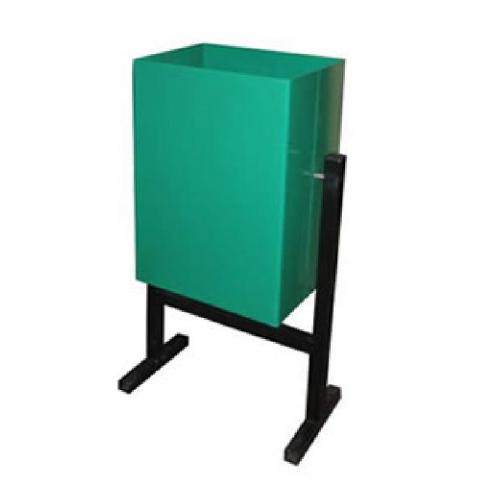 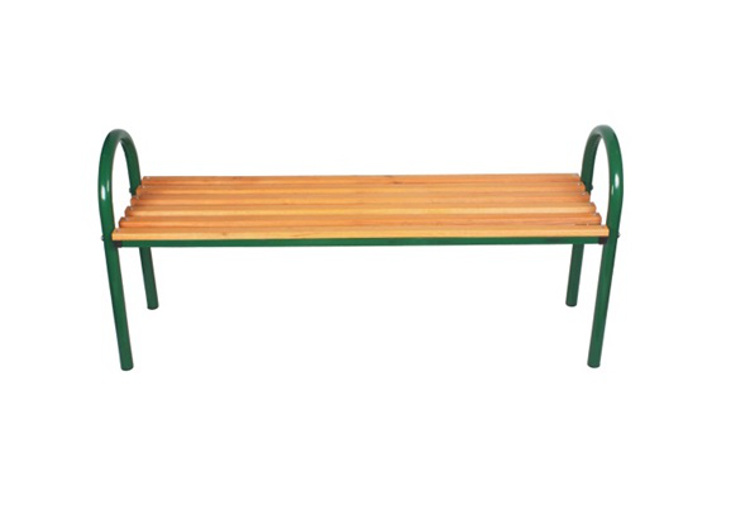 Урна для мусора                                                             Скамья     Объем: до25 л.                                                             Длина: до .                                                                                     Ширина: до .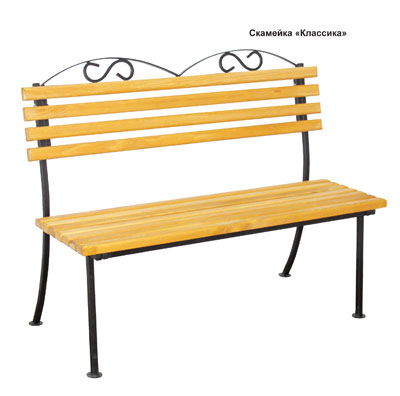 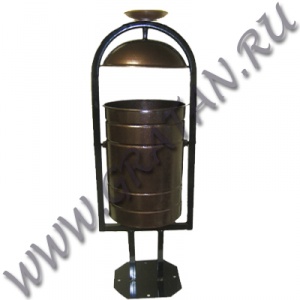 Скамейка садовая Классика                                Урна металлическая  ЯСП-30Длина: .                                                              Объем: .                                                                                  Приложение 3                                                                                     к муниципальной программе                                                                                    «Формирование современной городской                                                                          среды     на 2018 - 2024 годы»НОРМАТИВНАЯ СТОИМОСТЬ (ЕДИНИЧНЫЕ РАСЦЕНКИ)РАБОТ ПО БЛАГОУСТРОЙСТВУ ДВОРОВЫХ ТЕРРИТОРИЙ,   Приложение 4                                                                              к муниципальной программе                                                                               «Формирование современной городской                                                         среды     на 2018 - 2024 годы»ПОРЯДОКРАЗРАБОТКИ, ОБСУЖДЕНИЯ С ЗАИНТЕРЕСОВАННЫМИ ЛИЦАМИИ УТВЕРЖДЕНИЯ ДИЗАЙН-ПРОЕКТОВ БЛАГОУСТРОЙСТВАДВОРОВОЙ ТЕРРИТОРИИ, ВКЛЮЧАЕМЫХ В ПРОГРАММУ1. Настоящий Порядок устанавливает процедуру разработки, обсуждения с заинтересованными лицами и утверждения дизайн-проектов благоустройства дворовых территорий, включаемых в муниципальную Программу (далее - Порядок).2. Ответственным лицом за разработку дизайн-проектов является ООО «ОЦСН».3. Дизайн-проект разрабатывается в отношении дворовых территорий, прошедших отбор, исходя из даты представления предложений заинтересованных лиц в пределах выделенных лимитов бюджетных ассигнований.4. В случае совместной заявки заинтересованных лиц, проживающих в многоквартирных домах, имеющих общую дворовую территорию, дизайн-проект разрабатывается на общую дворовую территорию.5. В дизайн-проект включается текстовое и визуальное описание проекта благоустройства, в том числе концепция проекта и перечень (в том числе визуализированный) элементов благоустройства, предполагаемых к размещению на соответствующей территории.6. Содержание дизайн-проекта зависит от вида и состава планируемых работ.7. Дизайн-проект должен быть разработан с учетом физической, пространственной и информационной доступности зданий, сооружений дворовых территорий для инвалидов и других маломобильных групп населения.8. Разработка дизайн-проекта включает следующие стадии:8.1. осмотр дворовой территории, предлагаемой к благоустройству, совместно с представителем заинтересованных лиц;8.2. разработка дизайн-проекта;8.3. согласование дизайн-проекта благоустройства дворовой территории с представителем заинтересованных лиц;8.4. утверждение дизайн-проекта общественной комиссией.9. Представитель заинтересованных лиц обязан рассмотреть представленный дизайн-проект в срок, не превышающий двух календарных дней с момента его получения, и представить в ООО «ОЦСН».согласованный дизайн-проект или мотивированные замечания.10. В случае не урегулирования замечаний ООО «ОЦСН» передаёт дизайн-проект с замечаниями представителя заинтересованных лиц общественной комиссии для проведения обсуждения с участием представителя заинтересованных лиц и принятия решения по дизайн-проекту.11. Дизайн-проект утверждается общественной комиссией, решение об утверждении оформляется в виде протокола заседания общественной комиссии.                                                                                             Приложение 5                                                                                         к муниципальной программе«Формирование современной городской                                                                                    среды                                                                                    на 2018 - 2024 годы»ПЕРЕЧЕНЬДВОРОВЫХ ТЕРРИТОРИЙ МНОГОКВАРТИРНЫХ ДОМОВ,НУЖДАЮЩИХСЯ В БЛАГОУСТРОЙСТВЕ И ПОДЛЕЖАЩИХ БЛАГОУСТРОЙСТВУ В 2018 - 2024 ГОДЫ В ЦЕЛЯХ РЕАЛИЗАЦИИ МУНИЦИПАЛЬНОЙ ПРОГРАММЫ «ФОРМИРОВАНИЕ СОВРЕМЕННОЙ ГОРОДСКОЙ СРЕДЫ НА 2018 - 2024 ГОДЫ»   Приложение 7                                                                                     к муниципальной программе«Формирование современной городской                                                                    среды                                                                              на 2018 - 2024 годы»ПЕРЕЧЕНЬОБЪЕКТОВ НЕДВИЖИМОГО ИМУЩЕСТВА (ВКЛЮЧАЯ ОБЪЕТЫ НЕЗАВЕРШЁННОГО СТРОИТЕЛЬСТВА) И ЗЕМЕЛЬНЫХ УЧАСТКОВ, НАХОДЯЩИХСЯ В СОБСТВЕННОСТИ (ПОЛЬЗОВАНИИ) ЮРИДИЧЕСКИХ ЛИЦ И ИНДИВИДУАЛЬНЫХ ПРЕДПРИНИМАТЕЛЕЙ, КОТОРЫЕ ПОДЛЕЖАТ БЛАГОУСТРОЙСТВУ НЕ ПОЗДНЕЕ 2024 ГОДА ЗА СЧЁТ СРЕДСТВ УКАЗАННЫХ ЛИЦ, В СООТВЕТСТВИИ С ЗАКЛЮЧЕННЫМИ СОГЛАШЕНИЯМИ                                                                             Приложение 8                                                                                      к муниципальной программе«Формирование современной городской                                                                                        среды на                                                                                       на 2018 - 2024 годы»МЕРОПРИЯТИЯПО ИНВЕНТАРИЗАЦИИ УРОВНЯ БЛАГОУСТРОЙСТВА ИНДИВИДУАЛЬНЫХ ЖИЛЫХ ДОМОВ И ЗЕМЕЛЬНЫХ УЧАСТКОВ, ПРЕДОСТАВЛЕННЫХ ДЛЯ ИХ РАЗМЕЩЕНИЯ, С ЗАКЛЮЧЕНИЕМ ПО РЕЗУЛЬТАТАМ ИНВЕНТАРИЗАЦИИ СОГЛАШЕНИЙ С СОБСТВЕННИКАМИ (ПОЛЬЗОВАТЕЛЯМИ) УКАЗАННЫХ ДОМОВ (СОБСТВЕННИКАМИ (ЗЕМЛЕПОЛЬЗОВАТЕЛЯМИ) ЗЕМЕЛЬНЫХ УЧАСТКОВ) ОБ ИХ БЛАГОУСТРОЙСТВЕ НЕ ПОЗДНЕЕ 2024 ГОДА В СООТВЕТСТВИИ С ТРЕБОВАНИЯМИ ПРАВИЛ БЛАГОУСТРОЙСТВА И САНИТАРНОГО СОДЕРЖАНИЯ ТЕРРИТОРИИ КОРСАКОВСКОГО СЕЛЬСКОГО ПОСЕЛЕНИЯМероприятиями по инвентаризации уровня благоустройства индивидуальных жилых домов и земельных участков, предоставленных для их размещения, являются:- информирование жителей сельского  поселения проведении на территории сельскогопоселения инвентаризации уровня благоустройства индивидуальных жилых домов и земельных участков, предоставленных для их размещения, в целях реализации федерального проекта «Формирование комфортной городской среды» национального проекта «Жильё и городская среда» и муниципальной программы «Формирование современной городской среды на 2018 - 2024 годы»;- инвентаризация уровня благоустройства индивидуальных жилых домов и земельных участков, предоставленных для их размещения;- сбор и анализ данных, полученных в ходе инвентаризации уровня благоустройства индивидуальных жилых домов и земельных участков, предоставленных для их размещения;- подготовка сводного перечня уровня благоустройства индивидуальных жилых домов и земельных участков, предоставленных для их размещения;- информирование собственников (пользователей) индивидуальных жилых домов и собственников (землепользователей) земельных участков указанных домов о необходимости заключить соглашение о благоустройстве индивидуальных жилых домов  и земельных участков указанных домов в соответствии с требованиями Правил благоустройства .- направление соглашений о благоустройстве собственниками (пользователями) индивидуальных жилых домов и собственниками (землепользователями) земельных участков указанных домов, для добровольного заключения;- заключение соглашений о благоустройстве индивидуальных жилых домов и земельных участков указанных домов в соответствии с требованиями Правил благоустройства.- сбор и анализ данных о заключенных соглашениях на добровольной основе;- претензионная работа с собственниками (пользователями) индивидуальных жилых домов и собственниками (землепользователями) земельных участков указанных домов, отказавшихся на добровольной основе заключить соглашение о благоустройстве индивидуальных жилых домов  и земельных участков указанных домов в соответствии с требованиями Правил благоустройства.             Приложение 9                                                                                                 к муниципальной программе«Формирование современной городской                                                                                        среды на на 2018 - 2024 годы»ПОРЯДОКАККУМУЛИРОВАНИЯ И РАСХОДОВАНИЯ СРЕДСТВ ЗАИНТЕРЕСОВАННЫХ ЛИЦ, НАПРАВЛЯЕМЫХ НА ВЫПОЛНЕНИЕ ДОПОЛНИТЕЛЬНОГО ПЕРЕЧНЯ РАБОТ ПО БЛАГОУСТРОЙСТВУ ДВОРОВЫХ ТЕРРИТОРИЙ, ВКЛЮЧЁННЫХ В МУНИЦИПАЛЬНУЮ ПРОГРАММУ1. Общие положения1.1. Настоящий Порядок аккумулирования и расходования средств заинтересованных лиц, направляемых на выполнение дополнительного перечня работ по благоустройству дворовых территорий многоквартирных домов (далее - Порядок, дворовые территории), регламентирует процедуру аккумулирования средств заинтересованных лиц, направляемых на выполнение дополнительного перечня работ по благоустройству дворовых территорий, механизм контроля за их расходованием, а также устанавливает порядок и формы финансового участия граждан в выполнении указанных работ.1.2. Под заинтересованными лицами понимаются собственники помещений в многоквартирных домах, собственники иных зданий и сооружений, расположенных в границах дворовой территории, подлежащей благоустройству, и обеспечивающие финансовое (трудовое) участие в реализации мероприятий по благоустройству дворовых территорий.1.3. Под формой финансового участия граждан понимается привлечение денежных средств заинтересованных лиц для финансирования части затрат по выполнению дополнительного перечня работ по благоустройству дворовых территорий в размере не менее 5 и не более 50 процентов от стоимости мероприятий по благоустройству дворовой территории.1.4. Решение о финансовом участии заинтересованных лиц в реализации мероприятий по благоустройству дворовых территорий по дополнительному перечню работ принимается на общем собрании собственников помещений многоквартирного дома, которое проводится в соответствии с требованиями Жилищного Кодекса Российской Федерации в срок не позднее до 1 ноября года, предшествующего году проведения мероприятий. 1.5. Объём денежных средств на реализацию мероприятий по благоустройству дворовой территории по дополнительному перечню работ определяется сметным расчётом по благоустройству дворовой территории2. Условия аккумулирования и расходования средств2.1. Аккумулирование средств в целях обеспечения работ по дополнительному перечню работ по благоустройству дворовых территорий осуществляется на счетах учреждений  на основании постановления (далее - уполномоченное предприятие).2.2. Уполномоченное предприятие в течение 5 рабочих дней после официального опубликования утверждённой муниципальной программы заключает соглашение с заинтересованными лицами, в котором определяются порядок и сумма перечисления денежных средств заинтересованными лицами. Ответственность за неисполнение заинтересованными лицами обязательств определяется в заключенном соглашении.2.3. Уполномоченное предприятие не позднее чем до начала проведения конкурсных процедур по выбору подрядной организации на выполнение работ по благоустройству дворовых территорий осуществляет перечисление в бюджет сельского поселения безвозмездных поступлений от физических и юридических лиц, имеющих целевое назначение.2.4. В случае если денежные средства не перечислены в установленный срок, то дополнительный перечень работ по благоустройству дворовой территории выполнению не подлежит.2.5. Расходование аккумулированных средств заинтересованных лиц осуществляется администрацией сельского поселения в соответствии с целевым назначением и в соответствии с условиями договора на выполнение работ по благоустройству дворовой территории.2.6. Уполномоченное предприятие обеспечивает:- учёт поступающих от заинтересованных лиц денежных средств в разрезе многоквартирных домов, дворовые территории которых подлежат благоустройству.- в срок до 10 числа каждого месяца направление данных о поступивших от заинтересованных лиц денежных средствах в разрезе многоквартирных домов, дворовые территории которых подлежат благоустройству, в адрес общественной комиссии.3. Контроль за соблюдением условий порядка3.1. Контроль за целевым расходованием аккумулированных денежных средств заинтересованных лиц осуществляется Администрацией Корсаковского сельского поселения  в соответствии с бюджетным законодательством.3.2. Администрация Корсаковского сельского поселения обеспечивает возврат аккумулированных денежных средств уполномоченному предприятию в срок до 31 декабря текущего года при условии:- экономии денежных средств, по итогам проведения конкурсных процедур;- неисполнения работ по благоустройству дворовой территории многоквартирного дома по вине подрядной организации;- непредставления заинтересованными лицами доступа к проведению благоустройства на дворовой территории по дополнительному перечню работ;- возникновения обстоятельств непреодолимой силы;- возникновения иных случаев, предусмотренных действующим законодательством.Приложение 10                                                                                                                                                            к муниципальной программе«Формирование современной городской                                                                                        среды на на 2018 - 2024 годы»	 Ресурсное обеспечение муниципальной программы Формирование современной городской среды на 2018-2024г.г.Ответственный исполнитель ПрограммыАдминистрация  сельского поселенияУчастники ПрограммыАдминистрация  сельского поселенияУправляющие компанииГраждане, проживающие в населенных пунктах  сельского поселенияПредприятия, организации, учреждения Цель Программы Формирование комфортной городской среды в населенных пунктах  сельского поселения с численностью населения свыше 1000 человекЗадачи ПрограммыПовышение благоустройства территорий общего пользования.                                                                                   Повышение благоустройства дворовых территорий многоквартирных жилых домов и проездов к дворовым территориям. Повышение уровня вовлеченности заинтересованных граждан, организаций в реализацию мероприятий по благоустройству населенных пунктов.Целевые индикаторы и показатели Программы Увеличение доли благоустроенных дворовых территорий до 100%Срок реализации Программы 2018-2024 годОбъемы бюджетных ассигнований ПрограммыОбщий объем финансирования составляет 894,30910 руб.,в т.ч. Федеральный бюджет 572,37375 тыс.р.,областной бюджет5,78155тыс.р.,дор.фонд 307,21071 Бюджет поселения – 8,94309тыс. руб.Ожидаемые результаты реализации Программы-Благоустройство прилегающих к жилым домам дворовых территорий; - стимулирование  граждан, представителей бизнеса и их вовлечение в реализацию мероприятий по благоустройству;- качественному изменению части  пространства на территории  реализации проектов, тем самым повышению качества среды на конкретной территории.№ п/пНомер и наименование основного мероприятияОтветственный исполнитель Срок Срок Ожидаемый непосредственный результат (краткое описание) Основные  направления реализации (адреса МКД) 
Связь с показателями Программы (подпрограммы) № п/пНомер и наименование основного мероприятияОтветственный исполнитель начала реализацииокончания реализацииОжидаемый непосредственный результат (краткое описание) Основные  направления реализации (адреса МКД) 
Связь с показателями Программы (подпрограммы) 2018 год 2018 год 2018 год 2018 год 2018 год 2018 год 2018 год 1Благоустройство дворовой территории прилегающей к многоквартирному дому Минимальный перечень работ:1. Асфальтирование дворовой территории (проезды).2.Установка скамеек, урн.3. Освещение дворовой территорииДополнительный  перечень работ:1. Оборудование детских площадок.2. Оборудование автомобильных стоянок.3. Асфальтирование пешеходных дорожек.Администрация  сельского поселения.январьдекабрьРемонт дворового проезда , установка скамеек, урн,установка освещения, оборудование детской  площадки,заасфальтирование автомобильной и пешеходной стоянки.Мкр.Березовый д.1.Количество благоустроенных дворовых территорий муниципальных образований Орловской области - участников государственной программы2019 год2019 год2019 год2019 год2019 год2019 год2019 год2019 год1Благоустройство дворовой территории прилегающей к многоквартирному дому Минимальный перечень работ:1. Асфальтирование дворовой территории (проезды).2.Установка скамеек, урн.3. Освещение дворовой территорииДополнительный  перечень работ:1. Оборудование детских площадок.2. Оборудование автомобильных стоянок.3. Асфальтирование пешеходных дорожек.Администрация  сельского поселения.январьдекабрьРемонт дворового проезда , установка скамеек, урн,установка освещения, оборудование детской  площадки,заасфальтирование автомобильной и пешеходной стоянки.2.Мкр.Березовый д.3Количество благоустроенных дворовых территорий муниципальных образований Орловской области - участников государственной программы2020 год2020 год2020 год2020 год2020 год2020 год2020 год2020 год1Благоустройство дворовой территории прилегающей к многоквартирному дому Минимальный перечень работ:1. Асфальтирование дворовой территории (проезды).2.Установка скамеек, урн.3. Освещение дворовой территорииДополнительный  перечень работ:1. Оборудование детских площадок.2. Оборудование автомобильных стоянок.3. Асфальтирование пешеходных дорожек.Администрация  сельского поселения.январьдекабрьРемонт дворового проезда , установка скамеек, урн,установка освещения, оборудование детской  площадки,заасфальтирование автомобильной и пешеходной стоянки.3.Мкр.Березовый д.5.Количество благоустроенных дворовых территорий муниципальных образований Орловской области - участников государственной программы2021 год2021 год2021 год2021 год2021 год2021 год2021 год2021 год1Благоустройство дворовой территории прилегающей к многоквартирному дому Минимальный перечень работ:1. Асфальтирование дворовой территории (проезды).2.Установка скамеек, урн.3. Освещение дворовой территорииДополнительный  перечень работ:1. Оборудование детских площадок.2. Оборудование автомобильных стоянок.3. Асфальтирование пешеходных дорожек.Администрация  сельского поселения.январьдекабрьРемонт дворового проезда , установка скамеек, урн,установка освещения, оборудование детской  площадки,заасфальтирование автомобильной и пешеходной стоянки.4.Мкр.Березовый д.7.Количество благоустроенных дворовых территорий муниципальных образований Орловской области - участников государственной программы2022 год2022 год2022 год2022 год2022 год2022 год2022 год2022 год1 Благоустройство дворовой территории прилегающей к многоквартирному дому Минимальный перечень работ:1. Асфальтирование дворовой территории (проезды).2.Установка скамеек, урн.3. Освещение дворовой территорииДополнительный  перечень работ:1. Оборудование детских площадок.2. Оборудование автомобильных стоянок.3. Асфальтирование пешеходных дорожек.Администрация  сельского поселения.январьдекабрьРемонт дворового проезда , установка скамеек, урн,установка освещения, оборудование детской  площадки,заасфальтирование автомобильной и пешеходной стоянки.5.ул.Советская  д.33Количество благоустроенных дворовых территорий муниципальных образований Орловской области - участников государственной программы1 Благоустройство дворовой территории прилегающей к многоквартирному дому Минимальный перечень работ:1. Асфальтирование дворовой территории (проезды).2.Установка скамеек, урн.3. Освещение дворовой территорииДополнительный  перечень работ:1. Оборудование детских площадок.2. Оборудование автомобильных стоянок.3. Асфальтирование пешеходных дорожек.Администрация  сельского поселения.январьдекабрьРемонт дворового проезда , установка скамеек, урн,установка освещения, оборудование детской  площадки,заасфальтирование автомобильной и пешеходной стоянки.6.ул.Советская  д.27Количество благоустроенных дворовых территорий муниципальных образований Орловской области - участников государственной программы1 Благоустройство дворовой территории прилегающей к многоквартирному дому Минимальный перечень работ:1. Асфальтирование дворовой территории (проезды).2.Установка скамеек, урн.3. Освещение дворовой территорииДополнительный  перечень работ:1. Оборудование детских площадок.2. Оборудование автомобильных стоянок.3. Асфальтирование пешеходных дорожек.Администрация  сельского поселения.январьдекабрьРемонт дворового проезда , установка скамеек, урн,установка освещения, оборудование детской  площадки,заасфальтирование автомобильной и пешеходной стоянки.7.ул.Мира д.49Количество благоустроенных дворовых территорий муниципальных образований Орловской области - участников государственной программы№Наименование показателя (индикатора)Единица измеренияЗначения показателей№Наименование показателя (индикатора)Единица измерения2018-2024 год1Количество благоустроенных дворовых территорий Ед. 72Доля благоустроенных дворовых  территорий от общего количества дворовых территорийПроценты 1003Охват населения благоустроенными дворовыми территориями (доля населения, проживающего в жилом фонде с благоустроенными дворовыми территориями от общей численности населения муниципального образования субъекта Российской Федерации) Проценты 1004Доля финансового участия в выполнении минимального перечня работ по благоустройству дворовых территорий заинтересованных лиц Проценты 1001005Доля финансового участия в выполнении дополнительного перечня работ по благоустройству дворовых территорий заинтересованных лицПроценты 100ВХОДЯЩИХ В МИНИМАЛЬНЫЙ ПЕРЕЧЕНЬВХОДЯЩИХ В МИНИМАЛЬНЫЙ ПЕРЕЧЕНЬВХОДЯЩИХ В МИНИМАЛЬНЫЙ ПЕРЕЧЕНЬВХОДЯЩИХ В МИНИМАЛЬНЫЙ ПЕРЕЧЕНЬВХОДЯЩИХ В МИНИМАЛЬНЫЙ ПЕРЕЧЕНЬВХОДЯЩИХ В МИНИМАЛЬНЫЙ ПЕРЕЧЕНЬВХОДЯЩИХ В МИНИМАЛЬНЫЙ ПЕРЕЧЕНЬВХОДЯЩИХ В МИНИМАЛЬНЫЙ ПЕРЕЧЕНЬ№ ппНаименованиеЕд. изм.Кол.12341Устройство подстилающих и выравнивающих слоев оснований: из щебня марка 600 фракция 20-40, ср. толщина м34586,52Доставка щебня автомобилями-самосвалами грузоподъемностью 10 т, работающих вне карьера, на расстояние:  I класс груза с Каменского горного карьерат35,83Розлив битума нефтяного дорожного марки БНД-60/90, БНД 90/130 (расход 0,8тн/1000м2)т1587,834Восстановление выравнивающего слоя из асфальтобетонной смеси марки II тип Б: с применением укладчиков асфальтобетона (ср.толщина )т/м251482,415Доставка асфальтобетонной смеси автомобилями-самосвалами грузоподъемностью 10 т, работающих вне карьера, на расстояние:  I класс груза из г. Орлат51,896Розлив битума нефтяного дорожного марки БНД-60/90, БНД 90/130 (расход 0,3тн/1000м2)т1587,837Восстановление покрытия толщиной  из горячих асфальтобетонных смесей марки II тип Бм210967,138Доставка асфальтобетонной смеси автомобилями-самосвалами грузоподъемностью 10 т, работающих вне карьера, на расстояние:  I класс груза из г. Орлат37,652Бортовые камниБортовые камниБортовые камниБортовые камни9Разборка бортовых камней: на бетонном основаниим1403,,1310Погрузка и вывоз мусора на .т3,4711Разработка грунта с погрузкой на автомобили-самосвалы экскаваторами с ковшом вместимостью: 0,65 (0,5-1) м3, группа грунтов 2м34841,3412Перевозка грузов автомобилями-самосвалами грузоподъемностью 10 т, работающих вне карьера, на расстояние: до  I класс грузат4,9113Устройство подстилающих и выравнивающих слоев оснований: из песка т.10 смм32914,9714Засыпка вручную щебеня марка 600, фракция 20-, м32914,9715Доставка щебня автомобилями-самосвалами грузоподъемностью 10 т, работающих вне карьера, на расстояние:  I класс груза с Каменского горного карьерат3,423416Установка бортовых камней бетонных БР 100.30.15: при других видах покрытийшт.63,5МАФМАФМАФМАФ17Копание ям вручную без креплений для стоек и столбов: без откосов глубиной до , группа грунтов 2м32534,1418Устройство урн с бетонированием,Бетон тяжелый, крупность заполнителя , класс В12,5 (М150)шт.211,1319Устройство скамеек №8 с бетонированием, Бетон тяжелый, крупность заполнителя , класс В12,5 (М150)шт.931,45Детские элементыДетские элементыДетские элементыДетские элементы21Устройство песочница 004244шт.1862,8922Устройство качелей на металлических стойках двойные  004155шт.1738,722.1Установка металлических столбов высотой до 4 м: с погружением в бетонное основаниешт.4617,2122.2Бетон тяжелый, крупность заполнителя , класс В12,5 (М150)м3649,4522.3Установка закладных деталей весом: до  (100*100*10 - , 4 шт.)1 т9816,623Устройство каруселей с рулем 004195шт.4617,2123.1Установка металлических столбов высотой до 4 м: с погружением в бетонное основаниешт.23.2Бетон тяжелый, крупность заполнителя , класс В12,5 (М150)м3649,4523.3Установка закладных деталей весом: до  (500*500*10 - 19,625кг, 1 шт.)1 т8210,8724Устройство качалка баланс метал. двойная 004104шт.1987,0824.1Установка металлических столбов высотой до 4 м: с погружением в бетонное основание шт.4617,2124.2Бетон тяжелый, крупность заполнителя , класс В12,5 (М150)м3649,4524.3Установка закладных деталей весом: до  (100*100*10 - , 4  шт.)1 т9816,625Устройство ДИК № 8шт.9500,7525.1Установка металлических столбов высотой до 4 м: с погружением в бетонное основание шт.4617,2125.2Бетон тяжелый, крупность заполнителя , класс В12,5 (М150)м3649,4525.3Установка закладных деталей весом: до  (100*100*10 - , 4 шт.)1 т9816,626Устройство ГК-11шт.7451,5626.1Установка металлических столбов высотой до 4 м: с погружением в бетонное основание шт.4617,2126.2Бетон тяжелый, крупность заполнителя , класс В12,5 (М150)м3649,4526.3Установка закладных деталей весом: до  (100*100*10 - , 11 шт.)1 т9816,627Устройство паровозика с горкой 004420шт.5464,4827.1Установка металлических столбов высотой до 4 м: с погружением в бетонное основание пшт.4617,2127.2Бетон тяжелый, крупность заполнителя , класс В12,5 (М150)м3649,4527.3Установка закладных деталей весом: до  (100*100*10 - , 6 шт.)1 т0,0047128Устрйоство качалки на пружине "Божья коровка" 004127шт.2235,4728.1Установка металлических столбов высотой до 4 м: с погружением в бетонное основание шт.4617,2128.2Бетон тяжелый, крупность заполнителя , класс В12,5 (М150)м3649,4528.3Установка закладных деталей весом: до  (500*500*10 - 19,625кг, 1 шт.)1 т8210,87Скамейки и урны на детской площадкеСкамейки и урны на детской площадкеСкамейки и урны на детской площадкеСкамейки и урны на детской площадке29Копание ям вручную без креплений для стоек и столбов: без откосов глубиной до , группа грунтов 2м32534,1430Устройство урн с бетонированием,Бетон тяжелый, крупность заполнителя , класс В12,5 (М150)шт.211,1331Устройство скамеек №8 с бетонированием, Бетон тяжелый, крупность заполнителя , класс В12,5 (М150)шт.931,45СветильникиСветильникиСветильникиСветильники32Демонтаж светильниковшт.162,2633Устройство светильников консольный GALAD Победа LED-150шт.1178,59№п/пАдресПериод проведения работ1Мкр.Березовый д.120181Мкр.Березовый д.320192Мкр.Березовый д.520203Мкр.Березовый д.720214Ул.Советская д.3320235Ул.Советская д.272024№п/пАдресПериод проведения работ1Ул.Молодежная д.5/1-Магазин « Пятерочка»20181Ул.Пролетарская д.2	(ИП Михайлина,магазин Гранд)20192 Ул.Советская 9е( ИП Новиков,магазин продукты)20203 Ул.Пролетарская   (ИП Усачева ,Магазин «Золушка»)20214Ул.Советская 1б (ИП «Свечников»,магазин Хозтовары)20235Ул.Советская д.11 а (магазин «Универсам»)2024Ответственный исполнитель                                            Расходы по годам реализации тыс.рублей                                            Расходы по годам реализации тыс.рублей                                            Расходы по годам реализации тыс.рублей                                            Расходы по годам реализации тыс.рублей                                            Расходы по годам реализации тыс.рублей                                            Расходы по годам реализации тыс.рублей                                            Расходы по годам реализации тыс.рублей                                            Расходы по годам реализации тыс.рублей                                            Расходы по годам реализации тыс.рублей                                            Расходы по годам реализации тыс.рублей                                            Расходы по годам реализации тыс.рублей                                            Расходы по годам реализации тыс.рублей                                            Расходы по годам реализации тыс.рублейОтветственный исполнитель2018201920202021202220232024Администрация Корсаковского сельского поселенияФед.бюджет9840503П522555024418-992-00002391,92091572,3737500000Администрация Корсаковского сельского поселенияОбластной бюджет9840503П522555024418-992-0000220,627425,7815500000Администрация Корсаковского сельского поселенияБюджет поселения9840503П52255502444,167155,8399500000Администрация Корсаковского сельского поселенияДорожный фонд0409П5201S31802447305251,10033307,2107100000Администрация Корсаковского сельского поселенияБюджет поселения9840409П5201S31802442,536373,1031400000ИтогоБюджет поселения9840503П522555024445,6000000000ИтогоБюджет поселения9840503П52255502440,00382Итого715,95600894,3091000000Итого